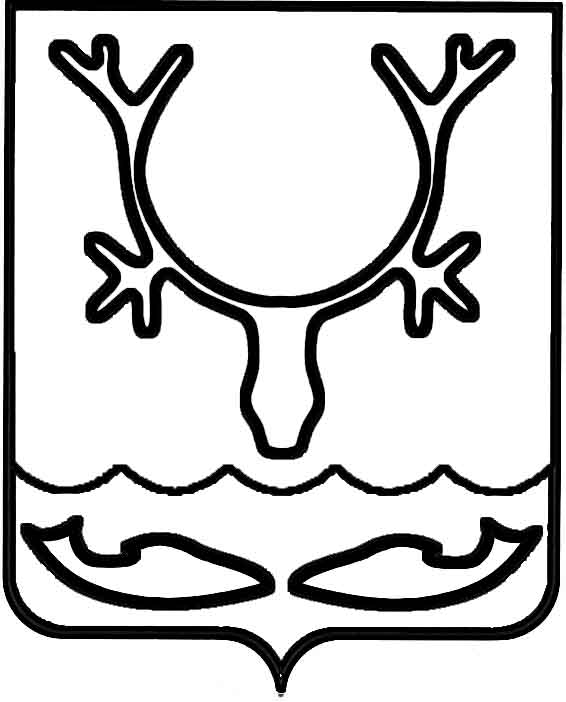 Администрация МО "Городской округ "Город Нарьян-Мар"ПОСТАНОВЛЕНИЕот “____” __________________ № ____________		г. Нарьян-МарОб утверждении Положения о комиссии               по выделению разовой материальной помощи гражданам – жителям МО "Городской округ "Город Нарьян-Мар", оказавшимся в трудной жизненной ситуацииВ целях реализации абзаца 5 пункта 3.2 и пункта 4.3 Положения о резервном фонде Администрации МО "Городской округ "Город Нарьян-Мар", утвержденного постановлением Администрации МО "Городской округ "Город Нарьян-Мар"               от 02.09.2008 № 1391 (в редакции постановлений Администрации МО "Городской округ "Город Нарьян-Мар" от 28.10.2008 № 1701, от 26.03.2009 № 441, от 04.04.2013 № 607, от 26.09.2013 № 1899, от 31.12.2013 № 3109, от 19.03.2014 № 729,                              от 30.03.2015 №413), Администрация МО "Городской округ "Город Нарьян-Мар"П О С Т А Н О В Л Я Е Т:1.	Утвердить Положение о комиссии по выделению разовой материальной помощи гражданам – жителям МО "Городской округ "Город Нарьян-Мар", оказавшимся в трудной жизненной ситуации (Приложение).2.	Признать утратившими силу:-	постановление Администрации МО "Городской округ "Город Нарьян-Мар" от 24.04.2014 № 1177 "О комиссии по выделению материальной помощи гражданам – жителям МО "Городской округ "Город Нарьян-Мар", оказавшимся в трудной жизненной ситуации";-	постановление Администрации МО "Городской округ "Город Нарьян-Мар" от 26.06.2014 № 1644 "О внесении изменений в Положение о комиссии по выделению материальной помощи гражданам – жителям МО "Городской округ "Город                     Нарьян-Мар", оказавшимся в трудной жизненной ситуации";-	постановление Администрации МО "Городской округ "Город Нарьян-Мар" от 01.02.2017 № 124 "О внесении изменений в Положение о комиссии по выделению материальной помощи гражданам – жителям МО "Городской округ "Город                 Нарьян-Мар", оказавшимся в трудной жизненной ситуации";-	постановление Администрации МО "Городской округ "Город Нарьян-Мар" от 05.11.2013 № 2361 "О создании комиссии по выделению материальной помощи гражданам – жителям МО "Городской округ "Город Нарьян-Мар", оказавшимся                          в трудной жизненной ситуации".3.	Настоящее постановление вступает в силу со дня подписания и подлежит официальному опубликованию.ПриложениеУТВЕРЖДЕНОпостановлением АдминистрацииМО "Городской округ "Город Нарьян-Мар"от 25.05.2017 № 579ПОЛОЖЕНИЕО КОМИССИИ ПО ВЫДЕЛЕНИЮ РАЗОВОЙ МАТЕРИАЛЬНОЙ ПОМОЩИГРАЖДАНАМ – ЖИТЕЛЯМ МО "ГОРОДСКОЙ ОКРУГ "ГОРОД НАРЬЯН-МАР",ОКАЗАВШИМСЯ В ТРУДНОЙ ЖИЗНЕННОЙ СИТУАЦИИ1. Общие положения и используемые понятия1.1.	Комиссия по выделению разовой материальной помощи гражданам, зарегистрированным по месту жительства на территории МО "Городской округ "Город Нарьян-Мар", оказавшимся в трудной жизненной ситуации (далее – комиссия), создана в целях рассмотрения заявлений граждан, оказавшихся                          в трудной жизненной ситуации, и принятия решений, носящих рекомендательный характер, о выделении средств из резервного фонда Администрации                                  МО "Городской округ "Город Нарьян-Мар" на оказание разовой материальной помощи гражданам, зарегистрированным на территории МО "Городской округ "Город Нарьян-Мар", оказавшимся в трудной жизненной ситуации (далее – граждане), в текущем финансовом году.1.2.	Трудная жизненная ситуация – обстоятельство, объективно ухудшающее условия жизнедеятельности гражданина, которое он не может преодолеть самостоятельно и которое не обусловлено сознательными действиями (бездействием) самого гражданина.1.3.	Члены семьи гражданина – совместно проживающие и ведущие совместное хозяйство супруги, их дети и родители, братья и сестры, пасынки                    и падчерицы, опекуны и опекаемые.2. Порядок работы комиссии2.1.	Комиссия образуется постановлением Администрации МО "Городской округ "Город Нарьян-Мар" (далее – Администрация).2.2.	Комиссия состоит из председателя, заместителя председателя, секретаря и членов комиссии. Все члены комиссии при принятии решений обладают равными правами.2.3.	Персональный состав комиссии утверждается постановлением Администрации.2.4.	Заседания комиссии проводятся по мере поступления обращений граждан. Заседание комиссии ведет председатель комиссии, в случае отсутствия председателя комиссии по уважительной причине (отпуск, командировка, временная нетрудоспособность и т.д.) заседание комиссии ведет заместитель председателя комиссии. На период временного отсутствия секретаря комиссии (отпуск, командировка, временная нетрудоспособность и т.д.) его полномочия осуществляет один из членов комиссии, определенный председателем                             или заместителем председателя комиссии.2.5.	Секретарь комиссии организует работу комиссии, в том числе:-	принимает заявления граждан об оказании им разовой материальной помощи из средств резервного фонда Администрации, проверяет наличие документов, необходимых для оказания разовой материальной помощи                               в соответствии с настоящим положением, проверяет правильность и полноту их заполнения, дает устные консультации по вопросам представления документов                  на предмет выделения гражданам разовой материальной помощи;-	готовит заключение об итогах проверки документов, представленных заявителями, включающее расчет среднедушевого дохода семьи заявителя, в целях оказания ему разовой материальной помощи из резервного фонда Администрации (форма заключения приведена в Приложении № 1 к настоящему положению);-	уведомляет председателя, заместителя председателя и членов комиссии                   о необходимости заседания комиссии и предварительно за 3 рабочих дня                          до проведения заседания комиссии направляет им заключение об итогах проверки документов, представленных заявителями;-	организует заседание комиссии, ведет протокол заседания комиссии, оформляет выписки из протокола заседания комиссии;-	в случае принятия решения комиссии о выделении разовой материальной помощи гражданам, оказавшимся в трудной жизненной ситуации - готовит проект распоряжения Администрации об оказании разовой материальной помощи;-	обеспечивает сохранность документов, образовавшихся в процессе деятельности комиссии, в соответствии с номенклатурой дел и инструкцией                      по делопроизводству Администрации МО "Городской округ "Город Нарьян-Мар".2.6.	Заседание комиссии считается правомочным, если на нем присутствуют не менее половины от общего числа членов комиссии.2.7.	К полномочиям Комиссии относятся:-	проверка наличия правовых оснований для оказания разовой материальной помощи в соответствии с настоящим Положением;-	установление факта отнесения жизненной ситуации гражданина к трудной в целях предоставления разовой материальной помощи;-	установление размера разовой материальной помощи;-	в исключительных случаях принятие решения о продлении срока рассмотрения заявления.2.8.	Комиссия вправе приглашать заявителей для их заслушивания, запрашивать дополнительно иные документы, подтверждающие факт возникновения конкретной трудной жизненной ситуации и ее причины. 2.9.	Решение комиссии принимается путем открытого голосования большинством голосов членов комиссии, присутствующих на заседании. В случае равенства голосов "за" и "против" решающим является голос председателя комиссии (заместителя председателя комиссии в случае отсутствия председателя комиссии).2.10.	По результатам заседания комиссии оформляется протокол, который подписывается председателем (заместителем председателя комиссии в случае отсутствия председателя комиссии) и секретарем комиссии.2.11.	Выписка из протокола совместно с проектом распоряжения об оказании разовой материальной помощи передается председателем комиссии главе муниципального образования "Городской округ "Город Нарьян-Мар" для принятия окончательного решения об оказании разовой материальной помощи гражданам, оказавшимся в трудной жизненной ситуации.3. Порядок рассмотрения документов, поступающих в комиссию3.1.	Разовая материальная помощь гражданам оказывается в следующих случаях трудной жизненной ситуации и в следующих размерах:3.1.1.	В связи с утратой имущества в результате пожара или другого стихийного бедствия, повлекшего утрату имущества:-	100 000 рублей, если размер среднедушевого дохода семьи заявителя менее одного прожиточного минимума;-	80 000 рублей, если размер среднедушевого дохода семьи заявителя составляет сумму от одного до двух прожиточных минимумов;-	50 000 рублей, если размер среднедушевого дохода семьи заявителя превышает два прожиточных минимума.3.1.2.	В связи со смертью близких родственников (супруга, супруги, детей,  родителей, родных братьев и сестер, бабушек, дедушек, опекунов и опекаемых):-	15 000 рублей, если размер среднедушевого дохода семьи заявителя менее одного прожиточного минимума;-	20 000 рублей, если размер среднедушевого дохода семьи заявителя менее одного прожиточного минимума и в случае необходимости проезда к месту погребения умершего близкого родственника за пределы Ненецкого автономного округа.3.1.3.	В связи с чрезвычайными обстоятельствами, повлекшими внезапное наступление трудной жизненной ситуации и необходимость экстренного оказания материальной помощи заявителю (заболевание (травма), необходимость                                в длительном лечении по рекомендации (направлению) медицинского учреждения, потеря постоянного источника дохода и др.):-	50 000 рублей, если размер среднедушевого дохода семьи заявителя менее одного прожиточного минимума;-	30 000 рублей, если размер среднедушевого дохода семьи заявителя составляет сумму от одного до двух прожиточных минимумов;-	15 000 рублей, если размер среднедушевого дохода семьи заявителя превышает два прожиточных минимума.3.1.4.	В связи с другими обстоятельствами возникновения трудной жизненной ситуации, не предусмотренными настоящим положением, 15 000 рублей, если среднедушевой доход семьи заявителя менее одного прожиточного минимума.3.2.	Размер разовой материальной помощи гражданам – жителям                              МО "Городской округ "Город Нарьян-Мар", оказавшимся в трудной жизненной ситуации, исчисляется в зависимости от фактического имущественного положения заявителя и членов его семьи, наличия несовершеннолетних детей, степени ущерба имуществу, оценки иных обстоятельств, послуживших основой трудной жизненной ситуации.3.3.	В целях исчисления среднедушевого дохода семьи комиссией применяются положения Федерального закона от 05.04.2003 № 44-ФЗ "О порядке учета доходов и расчета среднедушевого дохода семьи и дохода одиноко проживающего гражданина для признания их малоимущими и оказания им государственной социальной помощи".3.4.	В целях установления размера разовой материальной помощи заявителю в зависимости от среднедушевого дохода его семьи применяется установленная                     в соответствующем периоде в соответствии с законом Ненецкого автономного округа от 06.01.2005 № 553-ОЗ "О порядке установления величины прожиточного минимума в Ненецком автономном округе" величина прожиточного минимума                     в расчете на душу населения.3.5.	Комиссия принимает предварительное решение об оказании разовой материальной помощи и ее размере по результатам рассмотрения следующих документов, представленных гражданином:-	письменное заявление с указанием обстоятельств, подтверждающих возникновение (наличие) трудной жизненной ситуации, согласно Приложению № 2               к настоящему положению;-	копия паспорта или копия документа, удостоверяющего личность заявителя;-	справка о составе семьи;-	копия договора социального (коммерческого) найма жилого помещения  (при наличии);-	копии свидетельств о регистрации права собственности на имущество, иных документов, подтверждающих имущественные права заявителя и членов его семьи (жилые и нежилые помещения, земельные участки, транспортные средства, дачи, гаражи и др.) – при наличии;-	справка о размере всех видов доходов заявителя и членов его семьи за три календарных месяца, предшествующих месяцу, в котором состоялось обращение             в комиссию (в соответствии с перечнем видов доходов, учитываемых при расчете среднедушевого дохода семьи и дохода одиноко проживающего гражданина                    для оказания им государственной социальной помощи, утвержденным Правительством Российской Федерации);-	справка о регистрации в качестве безработного (для неработающего гражданина);-	сведения о реквизитах банковского счета для перечисления денежных средств.3.6.	Дополнительно к заявлению прикладываются документы в случаях:3.6.1.	Оказания разовой материальной помощи гражданам в соответствии                      с п. 3.1.1. настоящего положения:-	копия протокола заседания комиссии по предупреждению и ликвидации чрезвычайных ситуаций и обеспечению пожарной безопасности;-	копия акта расследования причины аварии (катастрофы);-	копия справки об ущербе, причиненном в результате пожара                                 или стихийного бедствия;-	иные документы, подтверждающие материальный ущерб (видео, фотоматериалы с указанием даты и времени съемки повреждений (разрушений) объектов).3.6.2.	Оказания разовой материальной помощи гражданам в соответствии                       с п. 3.1.2. настоящего положения:-	копия свидетельства о смерти.3.6.3.	Оказания разовой материальной помощи гражданам в соответствии                       с п. 3.1.3. настоящего положения:-	справка учреждения здравоохранения, подтверждающая факт тяжелого заболевания или травмы;-	копии чеков, счетов, подтверждающих произведенные или предстоящие расходы на приобретение жизненно необходимых лекарственных препаратов                   или на оказание медицинских услуг;-	договор на оказание медицинских услуг на платной основе. 3.7.	Комиссия вправе отказать в рассмотрении документов о выделении разовой материальной помощи в случаях:-	предоставления заявителем документов не в полном объеме, указанном                   в пунктах 3.5., 3.6. настоящего положения;-	предоставления заявителем неполных и (или) недостоверных сведений                         о составе семьи, размере дохода и т.д.;-	неустановления факта отнесения жизненной ситуации гражданина                                 к трудной, бездействия гражданина по ее самостоятельному преодолению;-	отсутствия средств в резервном фонде Администрации МО "Городской округ "Город Нарьян-Мар" в текущем финансовом году.Приложение № 1к Положению о комиссиипо выделению разовойматериальной помощи гражданам -жителям МО "Городской округ"Город Нарьян-Мар", оказавшимсяв трудной жизненной ситуацииЗаключениеоб итогах проверки документов, представленных заявителями, включающее расчет среднедушевого дохода семьи заявителя в целях оказания ему разовой материальной помощи из резервного фонда Администрации МО"Городской округ "Город Нарьян-Мар"   1. Фамилия, имя, отчество _______________________________________________    2. Дата рождения ________________________________________________________    3. Данные паспорта, кем и когда выдан паспорт ______________________________    4.  Адрес фактического места проживания (места регистрации в случае    регистрации  по другому адресу) ___________________________________________    5.  Количество членов семьи в соответствии с данными справки о составе    семьи (человек) __________________________________________________________    6. Дата поступления обращения (заявления) в комиссию _______________________    7. Совокупный доход семьи за три месяца,  предшествующих   месяцу    обращения за выделением разовой материальной помощи (рублей) ______________    8. Среднедушевой доход семьи (стр. 7/ 3/стр. 5) (рублей) _______________________    9. Величина прожиточного минимума в  расчете на душу населения,    установленная в соответствии с  законом Ненецкого автономного округа    от 06.01.2005 N 553-ОЗ (рублей) ___________________________________________    10. Количество прожиточных минимумов в среднедушевом доходе  семьи(стр. 8/ стр. 9) (единиц) _____________________________________________________Расчетсовокупного дохода семьи за три месяца, предшествующихмесяцу обращения за выделением разовой материальной помощиПриложение № 2 к Положению о комиссиипо выделению разовойматериальной помощи гражданам – жителям МО "Городской округ"Город Нарьян-Мар", оказавшимсяв трудной жизненной ситуации                                                       Главе МО "Городской округ                                                         "Город Нарьян-Мар"_____________________________                                                               от   _____________________________                                                 (фамилия, имя, отчество)                                              _____________________________                                              _____________________________                                                 (адрес места жительства)                                              _____________________________                                              _____________________________                                                     контактный телефонЗаявление.    	Прошу оказать разовую материальную помощь в связи трудной жизненной ситуацией.    К заявлению прилагаю следующие документы:    ________________________________________________________________________    ________________________________________________________________________    ________________________________________________________________________     ________________________________________________________________________    _________________________________________________________________________   "__"___________ 20__ г.     ____________________        __________________                                                             (подпись)                                    (расшифровка)Даю согласие на обработку персональных данных (сбор, систематизацию, накопление, хранение, распространение (передачу определенному кругу лиц)). Соглашаюсь            с тем, что указанные выше персональные данные являются необходимыми для заявленной цели."__"___________ 20__ г.     ____________________      Ответ получу:_________________                                                         (подпись)                2505.2017579Глава МО "Городской округ "Город Нарьян-Мар" О.О.БелакNВид доходаСумма дохода в рублях1Доходы по основному месту работы2Пенсии, компенсационные выплаты (кроме компенсационных выплат неработающим трудоспособным лицам, осуществляющим уход за нетрудоспособными гражданами) и дополнительное ежемесячное материальное обеспечение пенсионеров3Стипендии, выплачиваемые обучающимся в учреждениях начального, среднего и высшего профессионального образования,              а также компенсационные выплаты указанным категориям граждан            в период их нахождения в академическом отпуске по медицинским показаниям4Пособие по безработице, материальная помощь и иные выплаты безработным гражданам, стипендия и материальная помощь, выплачиваемая гражданам в период профессиональной подготовки, переподготовки и повышения квалификации по направлению органов службы занятости, выплаты безработным гражданам, принимающим участие в общественных работах, и безработным гражданам, особо нуждающимся в социальной защите, в период их участия во временных работах, а также выплаты несовершеннолетним гражданам в возрасте от 14 до 18 лет в период их участия во временных работах5Ежемесячное пособие на ребенка6Надбавки и доплаты ко всем видам выплат, указанных в пунктах 2 - 5 и иные социальные выплаты, установленные органами государственной власти Российской Федерации, субъектов Российской Федерации, органами местного самоуправления, организациями7Доходы от имущества, принадлежащего на праве собственности семье (отдельным ее членам) или одиноко проживающему гражданину (от реализации и сдачи в аренду (наем) недвижимого имущества (земельных участков, домов, квартир, дач, гаражей), транспортных и иных механических средств, средств переработки и хранения продуктов)8Доходы, возникшие в результате работ по договорам, заключаемым     в соответствии с гражданским законодательством Российской Федерации9Авторские вознаграждения10Доходы от занятий предпринимательской деятельностью, включая доходы, полученные в результате деятельности крестьянского (фермерского) хозяйства, в том числе хозяйства без образования юридического лица11Доходы по акциям и другие доходы от участия в управлении собственностью организации12Алименты, получаемые членами семьи13Проценты по банковским вкладам14Наследуемые и подаренные денежные средства15Денежные эквиваленты полученных членами семьи льгот и социальных гарантий, установленных органами государственной власти Российской Федерации, субъектов Российской Феде рации, органами местного самоуправления, организациями16Иные виды доходов (указать):1616ИТОГО совокупный доход семьи